          《在线课堂》学习单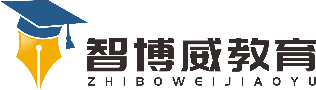 班级：                姓名：                 单元语文5年级上册第1单元课题2、落花生温故知新1.注音亩（ ）播（ ） 浇（ ）吩（ ）亭（ ）慕（ ）自主攀登课文围绕花生讲了哪些内容？____________________________________________________________________________________________________________父亲采用什么方法来说明花生的可贵之处？通过对比，你体会到花生具有什么样的精神？__________________________________________________________________________________________________________________________________________________________________稳中有升同学们，你们想要做一个什么样的人？____________________________________________________________________________________________________________                                说句心里话